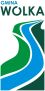 Urząd Gminy Wólka20-258 Lublin , Jakubowice Murowane 8tel./fax: 48 (81) 478 17 50e–mail: gmina@wolka.pl, www.wolka.plUrząd Gminy Wólka20-258 Lublin , Jakubowice Murowane 8tel./fax: 48 (81) 478 17 50e–mail: gmina@wolka.pl, www.wolka.plKI.USC-146KI.USC-146Karta InformacyjnaKarta InformacyjnaWersja nr 1z dnia 2018-02-12Wersja nr 1z dnia 2018-02-12Karta InformacyjnaKarta InformacyjnaWpis do rejestru wyborcówWpis do rejestru wyborcówWpis do rejestru wyborcówWpis do rejestru wyborcówIPodstawa prawnaUstawa z dnia 5 stycznia 2011 r. Kodeks wyborczy. Rozporządzenie Ministra Spraw Wewnętrznych i Administracji z dnia 27 lipca 2011 r. r. w sprawie rejestru wyborców oraz trybu przekazywania przez Rzeczpospolitą Polską innym państwom członkowskim Unii Europejskiej danych zawartych w tym rejestrze.Podstawa prawnaUstawa z dnia 5 stycznia 2011 r. Kodeks wyborczy. Rozporządzenie Ministra Spraw Wewnętrznych i Administracji z dnia 27 lipca 2011 r. r. w sprawie rejestru wyborców oraz trybu przekazywania przez Rzeczpospolitą Polską innym państwom członkowskim Unii Europejskiej danych zawartych w tym rejestrze.Podstawa prawnaUstawa z dnia 5 stycznia 2011 r. Kodeks wyborczy. Rozporządzenie Ministra Spraw Wewnętrznych i Administracji z dnia 27 lipca 2011 r. r. w sprawie rejestru wyborców oraz trybu przekazywania przez Rzeczpospolitą Polską innym państwom członkowskim Unii Europejskiej danych zawartych w tym rejestrze.IIKomórka organizacyjna załatwiająca sprawęUrząd Stanu Cywilnego, pokój nr 11, tel. 48 (81) 478 17 58.Komórka organizacyjna załatwiająca sprawęUrząd Stanu Cywilnego, pokój nr 11, tel. 48 (81) 478 17 58.Komórka organizacyjna załatwiająca sprawęUrząd Stanu Cywilnego, pokój nr 11, tel. 48 (81) 478 17 58.IIIWymagane wnioskiWniosek o wpisanie do rejestru wyborców F.USC-146.1Wymagane wnioskiWniosek o wpisanie do rejestru wyborców F.USC-146.1Wymagane wnioskiWniosek o wpisanie do rejestru wyborców F.USC-146.1IVWymagane załącznikiKserokopia ważnego dokumentu stwierdzającego tożsamość.Pisemna deklaracja zawierająca informacje niezbędne do wpisania do rejestru wyborców F.USC-146.2Wymagane załącznikiKserokopia ważnego dokumentu stwierdzającego tożsamość.Pisemna deklaracja zawierająca informacje niezbędne do wpisania do rejestru wyborców F.USC-146.2Wymagane załącznikiKserokopia ważnego dokumentu stwierdzającego tożsamość.Pisemna deklaracja zawierająca informacje niezbędne do wpisania do rejestru wyborców F.USC-146.2VDokumenty do wgląduDowód osobisty lub inny dokument pozwalający na ustalenie tożsamości, obywatel Unii Europejskiej niebędący obywatelem polskim paszport lub inny dokument tożsamości.Dokumenty do wgląduDowód osobisty lub inny dokument pozwalający na ustalenie tożsamości, obywatel Unii Europejskiej niebędący obywatelem polskim paszport lub inny dokument tożsamości.Dokumenty do wgląduDowód osobisty lub inny dokument pozwalający na ustalenie tożsamości, obywatel Unii Europejskiej niebędący obywatelem polskim paszport lub inny dokument tożsamości.VITermin załatwiania sprawy3 dni.Termin załatwiania sprawy3 dni.Termin załatwiania sprawy3 dni.VIIOpłatyWolne od opłaty.OpłatyWolne od opłaty.OpłatyWolne od opłaty.VIIITryb odwołaniaNa decyzję w sprawie odmowy wpisania do rejestru wyborców przysługuje prawo wniesienia skargi do Sądu Rejonowego w Lublinie w terminie 3 dni od daty jej doręczenia za pośrednictwem Wójta Gminy Wólka.Tryb odwołaniaNa decyzję w sprawie odmowy wpisania do rejestru wyborców przysługuje prawo wniesienia skargi do Sądu Rejonowego w Lublinie w terminie 3 dni od daty jej doręczenia za pośrednictwem Wójta Gminy Wólka.Tryb odwołaniaNa decyzję w sprawie odmowy wpisania do rejestru wyborców przysługuje prawo wniesienia skargi do Sądu Rejonowego w Lublinie w terminie 3 dni od daty jej doręczenia za pośrednictwem Wójta Gminy Wólka.IXUwagiRejestr wyborców składa się z części : A – obejmującej obywateli polskich i części B - obejmującej obywateli Unii Europejskiej nie będących obywatelami polskimi.Rejestr wyborców obejmuje osoby stale zamieszkałe na terenie gminy, którym przysługuje prawo wybierania.Można być ujętym tylko w jednym rejestrze wyborców.Wyborcy będący obywatelami polskimi, zameldowani na obszarze gminy na pobyt stały są wpisywani do rejestru wyborców z urzędu.Wyborcy, obywatele polscy i obywatele Unii Europejskiej niebędący obywatelami polskimi, stale zamieszkali na obszarze gminy bez zameldowania na pobyt stały wpisywani są do rejestru wyborców, jeżeli złożą w tej sprawie pisemny wniosek.Wpis do rejestru na wniosek następuje w przypadku gdy:wyborca stale przebywa na terenie gminy bez zameldowania na pobyt stały,wyborca nigdzie nie zamieszkały przebywa na obszarze gminywyborca stale zamieszkały na terenie gminy przebywa pod innym adresem niż adres zameldowania.Z rejestru wyborców skreśla się osoby pozbawione prawa wybierania.UwagiRejestr wyborców składa się z części : A – obejmującej obywateli polskich i części B - obejmującej obywateli Unii Europejskiej nie będących obywatelami polskimi.Rejestr wyborców obejmuje osoby stale zamieszkałe na terenie gminy, którym przysługuje prawo wybierania.Można być ujętym tylko w jednym rejestrze wyborców.Wyborcy będący obywatelami polskimi, zameldowani na obszarze gminy na pobyt stały są wpisywani do rejestru wyborców z urzędu.Wyborcy, obywatele polscy i obywatele Unii Europejskiej niebędący obywatelami polskimi, stale zamieszkali na obszarze gminy bez zameldowania na pobyt stały wpisywani są do rejestru wyborców, jeżeli złożą w tej sprawie pisemny wniosek.Wpis do rejestru na wniosek następuje w przypadku gdy:wyborca stale przebywa na terenie gminy bez zameldowania na pobyt stały,wyborca nigdzie nie zamieszkały przebywa na obszarze gminywyborca stale zamieszkały na terenie gminy przebywa pod innym adresem niż adres zameldowania.Z rejestru wyborców skreśla się osoby pozbawione prawa wybierania.UwagiRejestr wyborców składa się z części : A – obejmującej obywateli polskich i części B - obejmującej obywateli Unii Europejskiej nie będących obywatelami polskimi.Rejestr wyborców obejmuje osoby stale zamieszkałe na terenie gminy, którym przysługuje prawo wybierania.Można być ujętym tylko w jednym rejestrze wyborców.Wyborcy będący obywatelami polskimi, zameldowani na obszarze gminy na pobyt stały są wpisywani do rejestru wyborców z urzędu.Wyborcy, obywatele polscy i obywatele Unii Europejskiej niebędący obywatelami polskimi, stale zamieszkali na obszarze gminy bez zameldowania na pobyt stały wpisywani są do rejestru wyborców, jeżeli złożą w tej sprawie pisemny wniosek.Wpis do rejestru na wniosek następuje w przypadku gdy:wyborca stale przebywa na terenie gminy bez zameldowania na pobyt stały,wyborca nigdzie nie zamieszkały przebywa na obszarze gminywyborca stale zamieszkały na terenie gminy przebywa pod innym adresem niż adres zameldowania.Z rejestru wyborców skreśla się osoby pozbawione prawa wybierania.Opracowała:Ewa PaprockaOpracowała:Ewa PaprockaOpracowała:Ewa PaprockaZatwierdził:mgr Edwin Gortat